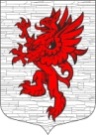 СОВЕТ ДЕПУТАТОВМУНИЦИПАЛЬНОГО ОБРАЗОВАНИЯЛОПУХИНСКОЕ СЕЛЬСКОЕ ПОСЕЛЕНИЕМО ЛОМОНОСОВСКИЙ МУНИЦИПАЛЬНЫЙ РАЙОНЛЕНИНГРАДСКОЙ ОБЛАСТИтретий созыв06 июля  2016 года                                                                             д. ЛопухинкаРЕШЕНИЕ № 23Отчет о численности муниципальных служащих органов местного самоуправления Лопухинского СП, работников муниципальных учреждений и фактических затратах на их денежное содержание за 1-е полугодие 2016  года Рассмотрев представленный отчет о численности муниципальных служащих органов местного самоуправления, работников муниципальных учреждений  и о фактических затратах на их денежное содержание за  1 квартал 2016года, в  соответствии с Федеральным законом  № 131-ФЗ от 06.10.2003 г. «Об общих принципах организации местного самоуправления в Российской Федерации», Совет депутатов Лопухинского  сельского поселения решил:1. Утвердить отчет о численности муниципальных служащих органов местного самоуправления, работников муниципальных учреждений  и о фактических затратах на их денежное содержание за 1-е полугодие 2016  года согласно приложению.2.  Разместить (обнародовать) настоящее решение на официальном сайте МО Лопухинское сельское поселение в информационно-телекоммуникационной сети Интернет.Заместитель председателя Совета депутатовМО Лопухинское сельское поселение                                            З.И.  РусановаПриложение к  решению Совета депутатов МО Лопухинское СП№ 23 от 06 июля  2016 годаОтчетО численности муниципальных служащих органов местного самоуправления и о фактических затратах на их денежное содержание за 1-е полугодие 2016 года*Фактические расходы (зарплата и начисления на заработную плату).Наименование подразделаКод                                 бюджетной        классификацииУтверждено должностей в штатном расписании на конец отчетного периодаФактическая численность Фактические расходы на содержание*  тыс. руб.12345Содержание органов местного самоуправления:                                       в т. ч.                                                     10103007,2- глава администрации0104 9900000200 11662,2- муниципальные служащие0104 9900000210882103,0- не муниципальные служащие0104 990000021011242,0Подведомственные учреждения:              в т.ч.22,519,52425,2- Библиотека0801 03100002303,53,5457,1- Дом культуры 0801 032000023019161968,1